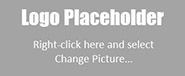 IntroductionThis policy is intended to ensure that  handles complaints fairly, efficiently and effectively. This policy provides guidance to members  and people who wish to make a complaint on the key principles and concepts of our complaint management system. Scope This policy applies to all members, staff (paid and volunteer), contractors and our management committee, receiving or managing complaints from the public and clients made to or about us, regarding our products, services and staff, or our complaint handling process. When addressing complaints by members, care needs to be taken that the complaint handling policy and procedure fits with other requirements that might be in the constitution or model rules. Where it does not the policy will be updated, in the meantime the constitution or model rules procedures will be applied. Organisational commitment This organisation expects staff and members at all levels to be committed to fair, effective and efficient complaint handling. The following table outlines the nature of the commitment expected from staff and the way that commitment should be implemented. Terms and definitionsGuiding principles An effective complaint handling system must be modelled on the principles of fairness, accessibility, responsiveness, efficiency and integration into organisational culture. Facilitate complaints People focus We are committed to seeking and receiving feedback and complaints about our services, systems, practices, procedures, products and complaint handling. Any concerns raised in feedback or complaints will be dealt with within a reasonable time frame (as in AS/NZ 10002). People making complaints will be: provided with information about our complaint handling process and how to access itlistened to, treated with respect by staff and members and actively involved in the complaint process where possible and appropriate and provided with reasons for our decision/s and any options for redress or review. No detriment to people making complaints We will take all reasonable steps to ensure that people making complaints are not adversely affected because a complaint has been made by them or on their behalf. Anonymous complaints We accept anonymous complaints if there is a compelling reason to do so and will carry out a confidential investigation of the issues raised where there is enough information provided. Accessibility We will ensure that information about how and where complaints may be made to or about us is well publicised on our website (if available). We will ensure that our systems to manage complaints are easily understood and accessible to everyone, particularly people who may require assistance. If a person prefers or needs another person or organisation to assist or represent them in the making and/ or resolution of their complaint, we will communicate with them through their representative if this is their wish. Anyone may represent a person wishing to make a complaint with their consent (e.g. advocate, family member, legal or community representative, member of Parliament, another organisation). No charge Complaining to us is free. Respond to complaintsEarly resolution Where possible, complaints will be resolved at first contact with us. When appropriate we may offer an explanation or apology to the person making the complaint. Responsiveness We will promptly acknowledge receipt of complaints. We will assess and prioritise complaints in accordance with the urgency and/or seriousness of the issues raised. If a matter concerns an immediate risk to safety or security the response will be immediate and will be escalated appropriately, including to the authorities if it concerns matters of a criminal nature. We are committed to managing people’s expectations, and will inform them as soon as possible, of the following: the complaints processthe expected time frames for our actions the progress of the complaint and reasons for any delay their likely involvement in the process and the possible or likely outcome of their complaint. We will advise people as soon as possible when we are unable to deal with any part of their complaint and provide advice about where such issues and/or complaints may be directed (if known and appropriate). We will also advise people as soon as possible when we are unable to meet our time frames for responding to their complaint and the reason for our delay. Objectivity and fairness We will address each complaint with integrity and in an equitable, objective and unbiased manner. We will ensure that the person handling a complaint is different from any staff member whose conduct or service is being complained about. Conflicts of interest, whether actual or perceived, will be managed responsibly. In particular, internal reviews of how a complaint was managed will be conducted by a person other than the original decision maker. Responding flexiblyOur staff and members are empowered to resolve complaints promptly and with as little formality as possible. We will adopt flexible approaches to service delivery and problem solving to enhance accessibility for people making complaints and/or their representatives. We will assess each complaint on its merits and involve people making complaints and/or their representative in the process as far as possible. ConfidentialityWe will protect the identity of people making complaints where this is practical and appropriate. Personal information that identifies individuals will only be disclosed or used by us as permitted under the relevant privacy laws, secrecy provisions and any relevant confidentiality obligations. Manage the parties to a complaintComplaints involving multiple agenciesWhere a complaint involves multiple organisations, we will work with the other organisation/s where possible, to ensure that communication with the person making a complaint and/or their representative is clear and coordinated. Subject to privacy and confidentiality considerations, communication and information sharing between the parties will also be organised to facilitate a timely response to the complaint. Where a complaint involves multiple areas within our organisation, responsibility for communicating with the person making the complaint and/or their representative will also be coordinated. Where our services are contracted out, we expect contracted service providers to have an accessible and comprehensive complaint management system. We take complaints not only about the actions of our staff and members but also the actions of our service providers. Empowerment of staffAll staff and members managing complaints are empowered to implement our complaint management system as relevant to their role and responsibilities. Staff and members are encouraged to provide feedback on the effectiveness and efficiency of all aspects of our complaint management system. Managing unreasonable conduct by people making complaints We are committed to being accessible and responsive to all people who approach us with feedback or complaints. At the same time our success depends on: our ability to do our work and perform our functions in the most effective and efficient way possible the health, safety and security of our staff and our ability to allocate our resources fairly across all the complaints we receive. When people behave unreasonably in their dealings with us, their conduct can significantly affect the progress and efficiency of our work. As a result, we will take proactive and decisive action to manage any conduct that negatively and unreasonably affects us and will support our staff and members to do the same in accordance with this policy.Alternative avenues for dealing with complaints We will inform people who make complaints to or about us about any internal or external review options available to them (including any relevant Ombudsman or oversight regulatory bodies). The three levels of complaint handling Level 1 We aim to resolve complaints at the first level, the frontline. Wherever possible staff and members will be adequately equipped to respond to complaints, including being given appropriate authority, training and supervision. Level 2 Where this is not possible, we may decide to escalate the complaint to a more senior officer within our organisation. This second level of complaint handling will provide for the following internal mechanisms: assessment and possible investigation of the complaint and decision/s already made, and/orfacilitated resolution (where a person not connected with the complaint reviews the matter and attempts to find an outcome acceptable to the relevant parties). Level 3 Where a person making a complaint is dissatisfied with the outcome of our review of their complaint, they may seek an external review of our decision (by the Australian Charities and Not-for Profits Commission for example).Accountability and learning Analysis and evaluation of complaints We will ensure that complaints are recorded in a systematic way so that information can be easily retrieved for reporting and analysis by management and the management committee. We will run regular reports on: the number of complaints received the outcome of complaints, including matters resolved at the frontline issues arising from complaints systemic issues identified the number of requests we receive for internal and/or external review of our complaint handling. Regular analysis of these reports will be undertaken to monitor trends, measure the quality of our customer service and make improvements. Both reports and their analysis will be provided to our senior management and to our management committee for review, at least annually. Monitoring of the complaint management system We will continually monitor our complaint management system to: ensure its effectiveness in responding to and resolving complaints. identify and correct deficiencies in the operation of the system. Monitoring may include the use of audits, complaint satisfaction surveys and online listening tools and alerts. Continuous improvement We are committed to improving the way our organisation operates, including our management of the effectiveness and efficiency of our complaint management system. To this end, we will: support the making and appropriate resolution of complaints. implement best practices in complaint handling. recognise and reward exemplary complaint handling by staff. regularly review the complaint management system and complaint data. implement appropriate system changes arising out of our analysis of complaints data and continual monitoring of the system. Model Procedure for Complaint Handling in WA Men’s ShedsIntroductionWhen responding to complaints, staff (paid and volunteer) act in accordance with complaint handling procedures as well as any other internal documents providing guidance on the management of complaints such as the Model Rules or Constitution. Staff should also consider any relevant legislation and/or regulations when responding to complaints and feedback. The five key stages in our complaint management system are set out below ReceiveUnless the complaint has been resolved at the outset, we will record the complaint and its supporting information. We will also assign a unique identifier/number to the complaint file. The record of the complaint will document: Contact information of the person making a complaint and the date received. Issues raised by the person making a complaint and the outcome/s they want. Any other relevant information. Any additional support the person making a complaint requires. Acknowledge We will acknowledge receipt of each complaint promptly, and preferably within 5 working days. When appropriate we may offer an explanation or apology. Consideration will be given to the most appropriate medium (e.g., email, letter) for communicating with the person making a complaint. Assess and investigateInitial assessment After acknowledging receipt of the complaint, we will confirm whether the issue/s raised in the complaint is/are within our control. We will also consider the outcome/s sought by the person making a complaint and, where there is more than one issue raised, determine whether each issue needs to be separately addressed. When determining how a complaint will be managed, we will consider: How serious, complicated or urgent the complaint is. Whether the complaint raises concerns about people’s health and safety. How the person making the complaint is being affected. The risks involved if resolution of the complaint is delayed.  Whether a resolution requires the involvement of other organisations. Investigating the complaint After assessing the complaint, we will consider how to manage it. We may: Give the person making a complaint information or an explanation.Gather information about the issue, person or area that the complaint is about.Investigate the claims made in the complaint. We will keep the person making the complaint up to date on our progress, particularly if there are any delays. We will also communicate the outcome of the complaint using the most appropriate medium. Which actions we decide to take will be tailored to each case and consider any statutory requirements. Determine outcome and provide reasons for decision Following consideration of the complaint and any investigation into the issues raised, we will contact the person making the complaint and advise them: The outcome of the complaint and any action we took.The reason/s for our decision.The remedy or resolution/s that we have proposed or put in place.Any options for review that may be available to the complainant, such as an internal review, external review or appeal. Close the complaint: document and analyse data Document We will keep records about: How we managed the complaint. The outcome/s of the complaint (including whether it or any aspect of it was substantiated, any recommendations made to address problems identified and any decisions made on those recommendations). Any outstanding actions to be followed up, including analysing any underlying or root causes. Analyse data We will ensure that outcomes are properly implemented, monitored and reported to the managing committee.Authorisation________________________________________Responsible personVersion1.0Date approved by CommitteeScheduled review dateWhoCommitmentHowCEO, chair of the management committeePromote a culture that values complaints and their effective resolutionReport to the management committee on our complaint handling.Provide adequate support and direction to key staff responsible for handling complaints.Regularly review reports about complaint trends and issues arising from complaints.Encourage all staff to be alert to complaints and assist those responsible for handling complaints to resolve them promptly.Encourage staff to make recommendations for system improvements.Support recommendations for service, staff and complaint handling improvements arising from the analysis of complaint data.Staff whose duties include complaint handling (may include CEO or chair of the management committee)Demonstrate exemplary complaint handling practicesTreat all people with respect, including people who make complaints.Assist people to make a complaint, if needed.Comply with our policy and associated procedures.Provide regular feedback to management and/or the management committee on issues arising from complaints.Provide suggestions to management on ways to improve our complaints management system.Implement changes arising from individual complaints and from the analysis of complaint data as directed by management.All staffUnderstand and comply with our complaint handling practices.Treat all people with respect, including people who make complaints.Be aware of our complaint handling policies and procedures.Assist people who wish to make complaints access our complaints process.Be alert to complaints and assist staff handling complaints resolve matters promptly.TermDefinitionComplaintAn expression of dissatisfaction made to or about us, our services, staff or the handling of a complaint where a response or resolution is explicitly or implicitly expected or legally required. (AS/NZ 10002:2014) As well as complaints being made directly to our organisation, remember that some complaints (or at least negative comments) may be made on social media. Complaint handling /management systemAll policies, procedures, practices, staff, hardware and software used by us in the management of complaints. DisputeAn unresolved complaint escalated either within or outside of our organisation. FeedbackOpinions, comments and expressions of interest or concern, made directly or indirectly, explicitly or implicitly, to or about us, about our services or complaint handling system where a response is not explicitly or implicitly expected or legally required. GrievanceA clear, formal written statement by an individual member about another member or a work-related problem. Policy A statement of instruction that sets out how we should fulfil our vision, mission and goals. Procedure A statement or instruction that sets out how our policies will be implemented and by whom. 